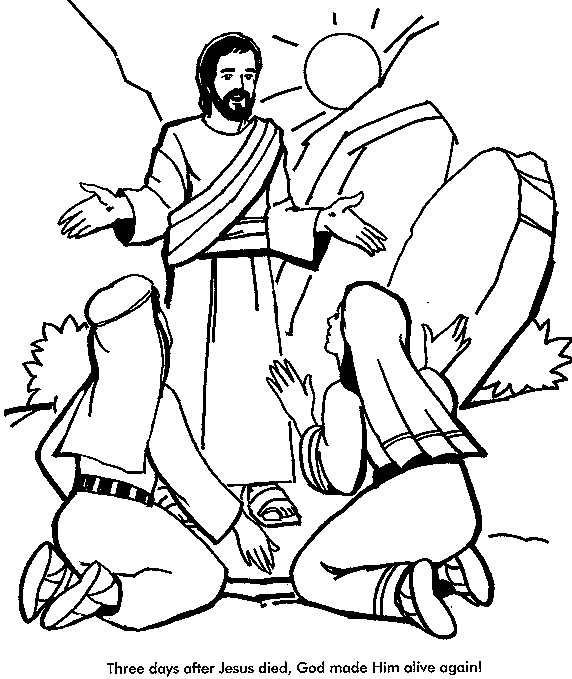 KOBIETY SPOTYKAJĄ JEZUSA ZMARTWYCHWSTAŁEGO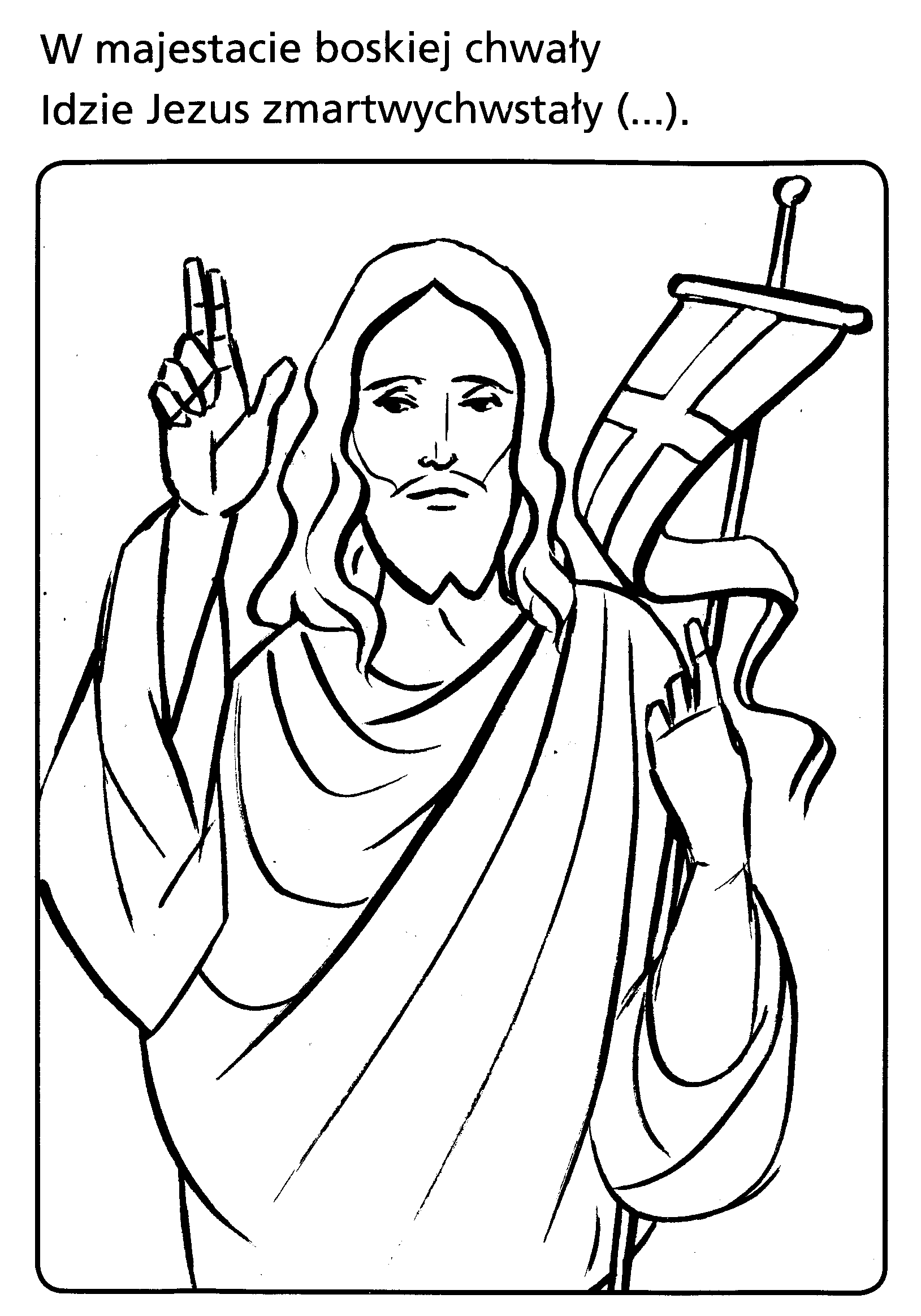 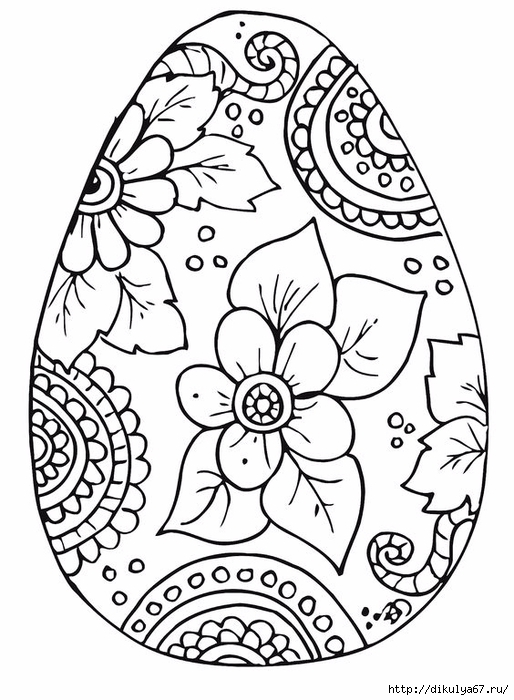 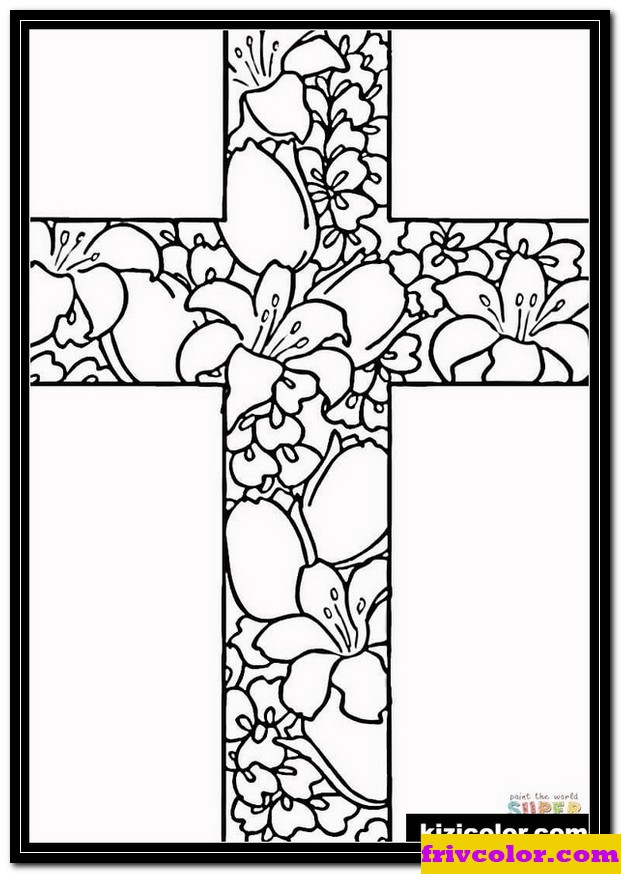 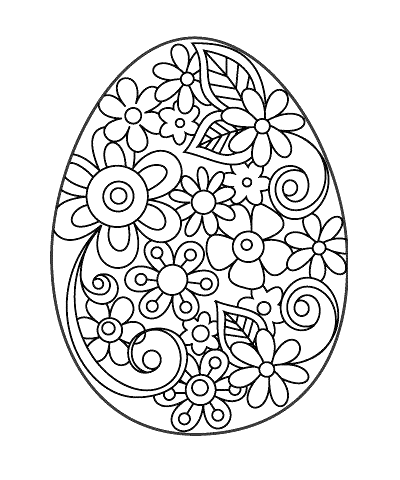 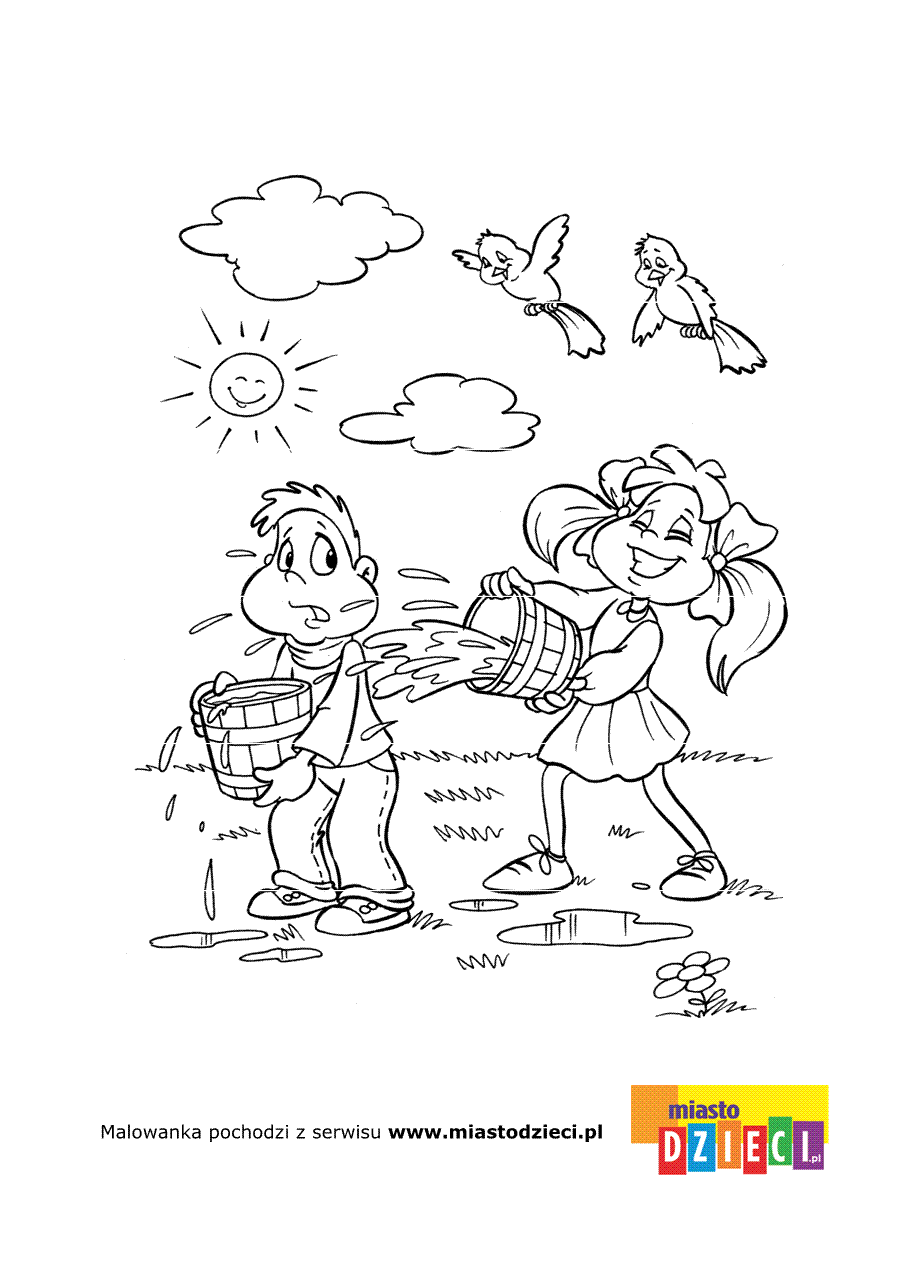 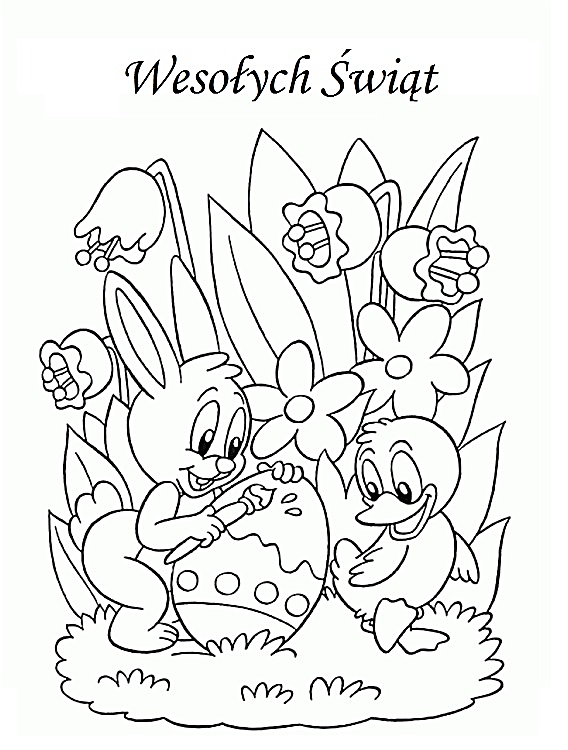 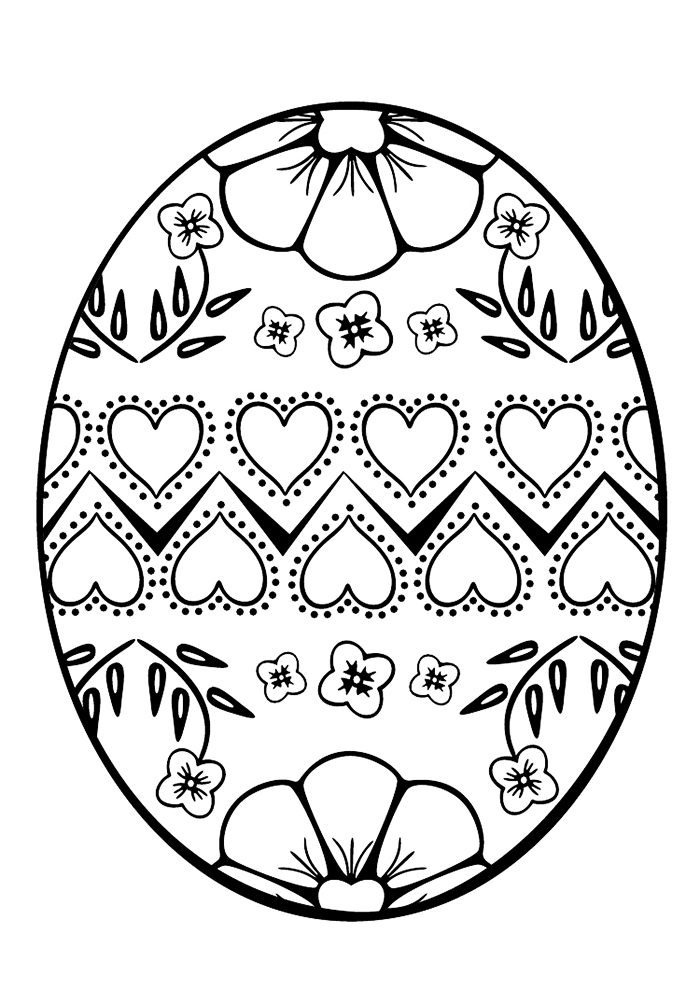 